Time clausesExample//I will give her a ring when I get home. 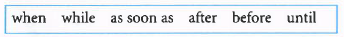 Examples//1) We're travelling round the world before we go to university.2) We're going to leave as soon as we have enough money.3) lf we get ill, we will look after each other.4) After we leave Australia, we're going to the USA.5) We can stay with my American cousins while we're in Los Angeles.6) Well stay in the States until our visa runs out.7) Wait here until I get back.8) When we are in Baghdad we are going to see ALmutanabi street. First conditional If + present simple + will + infinitiveQuestion 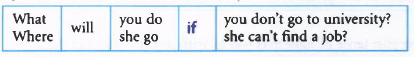 Example// 1) if I work hard, I will pass my exams. 2) if she has enough money, she will buy a new car. 3) if we don't hurry up, we will be late. 4) what will you do if you don't go to university? 5) where will she go if she can't find a job?If I work hard, I'll pass my exams.Example(1)// complete the following with until or  When or if or before ?1) I'll have a bath ----------    I go to bed.2) I'm coming to London tomorrow. I'll ring you------- I arrive.3) ---------- it's a nice day tomorrow, we can go swimming.4) Wait here ---------   I get back.5) --------- you have any problems, just ask for help.6) I want to get home ---------- it gets dark.7) I'm going to have driving lessons--------------I pass my test.8) Give me your address ---------- you go home.Answers//  1) before       2) when          3) if            4) until           5) if                       6) before      7) until          8) before 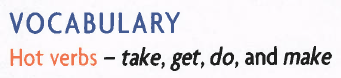 Example(2)// Complete the sentences with one of the verb in the box. Use the correct form of the verb.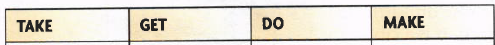 1)  I -------- some shopping while I was in Paris. 2) Bye-bye! See you soon. -------- care of yourself3) Oh dear. I think I'm ---- a cold.4) Are the doors locked?' 'I think so, but I'll just ---- sure.Answers// 1) did     2) take     3) getting       4) makeExample(3)// 1) Ali will become a doctor if he ---------- his exams.  a) passes                     b) will pass2)if I ----- my homework, I will watch TV tonight.a) will finish                b) finish3) if the weather doesn’t get better, we ----- for a walk.a) won't go                  b) don't go4) -------- you go on holiday with us next summer.a) do                             b) will5)  I ---------- for a job if don't get into university.a) will look               b) look   Answers// 1) a   2) b   3) a     4) b   5) a 